NORME METODOLOGICE din 13 august 2004 pentru aplicarea Legii nr. 269/2004 privind acordarea unui ajutor financiar în vederea stimulării achiziţionării de calculatoare
Forma sintetică la data 20-Apr-2021. Acest act a fost creat utilizand tehnologia SintAct®-Acte Sintetice. SintAct® şi tehnologia Acte Sintetice sunt mărci inregistrate ale Wolters Kluwer.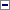 (la data 19-Apr-2005 actul a fost modificat de Ordonanta urgenta 28/2005 )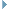 (la data 27-Aug-2004 actul a fost aprobat de Hotarirea 1294/2004 )Art. 1(1)În sensul prezentelor norme metodologice, beneficiarilor prevăzuţi la art. 2 din Legea nr. 269/2004 privind acordarea unui ajutor financiar în vederea stimulării achiziţionării de calculatoare li se acordă un ajutor financiar ce reprezintă echivalentul în lei a 200 de euro pentru achiziţionarea unui calculator personal nou.(2)Configuraţia minimă obligatorie a calculatoarelor pentru achiziţionarea cărora se acordă ajutor financiar potrivit Legii nr. 269/2004 este un calculator cu procesor 1,6 GHz, 128 MB RAM şi 40 GB hard disk sau echivalent.(2)Configuraţia minimă obligatorie a calculatoarelor pentru achiziţionarea cărora se acordă ajutor financiar potrivit Legii nr. 269/2004 este un calculator cu procesor 1,6 GHz, 128 MB RAM şi 40 GB hard-disk şi software de bază.
(la data 10-Apr-2006 Art. 1, alin. (2) modificat de Art. I, punctul 1. din Hotarirea 403/2006 )(2)Configuraţia minimă recomandată a calculatoarelor pentru achiziţionarea cărora se acordă ajutor financiar potrivit Legii nr. 269/2004 este un calculator cu procesor 2 Ghz, 1 GB RAM şi 160 GB hard-disk şi software de bază.
(la data 12-Feb-2008 Art. 1, alin. (2) modificat de Art. 1, punctul 1. din Hotarirea 123/2008 )(2)Configuraţia minimă recomandată a calculatoarelor pentru achiziţionarea cărora se acordă ajutor financiar potrivit Legii nr. 269/2004, cu modificările şi completările ulterioare, este următoarea:a)pentru desktop - procesor Dual Core sau echivalent; FSB minimum 800 MHz; frecvenţă procesor minimum 2.300 MHz; HDD minimum 250 GB; RAM tip DDR3 minimum 1 GB; unitate DVD; monitor LCD minimum 17"; tastatură, mouse optic;b)pentru laptop - procesor minimum Dual Core sau echivalent; frecvenţă procesor minimum 2.000 MHz; RAM tip DDR3 minimum 1 GB; HDD minimum 250 GB; diagonală minimum 15"; rezoluţie minimum 1.366 x 768; DVD;c)pentru netbook sau echivalent - procesor Intel Atom sau echivalent; tip procesor minimum N450 sau echivalent; HDD SATA minimum 250 GB; RAM DDR3 minimum 1 GB; diagonală minimum 10".
(la data 06-Dec-2011 Art. 1, alin. (2) modificat de Art. 1, punctul 1. din Hotarirea 1170/2011 )(2)Configuraţia minimă recomandată a calculatoarelor pentru achiziţionarea cărora se acordă ajutor financiar potrivit Legii nr. 269/2004, cu modificările şi completările ulterioare, este următoarea:a)pentru desktop - procesor Dual Core sau echivalent; FSB minimum 800 MHz; frecvenţă procesor minimum 2.300 MHz; HDD minimum 250 GB; RAM tip DDR3 minimum 4 GB; unitate DVD; monitor LCD minimum 17"; tastatură, mouse optic;b)pentru laptop - procesor minimum Dual Core sau echivalent; frecvenţă procesor minimum 2.000 MHz; RAM tip DDR3 minimum 4 GB; HDD minimum 250 GB; diagonală minimum 15"; rezoluţie minimum 1.366 x 768; DVD;c)pentru netbook sau echivalent - procesor Intel Atom sau echivalent; tip procesor minimum N450 sau echivalent; HDD SATA minimum 250 GB; RAM DDR3 minimum 1 GB; diagonală minimum 10.
(la data 01-Apr-2020 Art. 1, alin. (2) modificat de Art. 1, punctul 1. din Hotarirea 225/2020 )(21)Calculatoarele definite la alin. (2), a căror achiziţionare se realizează prin ajutor financiar potrivit Legii nr. 269/2004, cu modificările şi completările ulterioare, vor cuprinde în mod obligatoriu şi software de bază licenţiat, incluzând un sistem de operare şi un program antivirus.
(la data 06-Dec-2011 Art. 1, alin. (2) completat de Art. 1, punctul 2. din Hotarirea 1170/2011 )(3)Calculatorul personal este constituit cel puţin din procesor, memorie volatilă, dispozitive de stocare permanentă (hard disk), tastatură, mouse şi monitor.(3)Sunt considerate calculatoare personale şi dispozitivele mobile de tip calculator personal cum ar fi laptopul, notebookul, netbookul sau dispozitivele echivalente.
(la data 06-Dec-2011 Art. 1, alin. (3) modificat de Art. 1, punctul 1. din Hotarirea 1170/2011 )Art. 2(1)Beneficiari ai acestui ajutor sunt persoanele prevăzute la art. 2 din Legea nr. 269/2004 care îndeplinesc cumulativ următoarele condiţii:a)sunt elevi/studenţi în învăţământul de stat sau particular acreditat, în vârstă de până la 26 de ani;b)au un venit brut pe membru de familie sub 1,5 milioane lei.b)au un venit brut pe membru de familie sub 150 lei.
(la data 12-Feb-2008 Art. 2, alin. (1), litera B. modificat de Art. 1, punctul 2. din Hotarirea 123/2008 )b)au un venit brut pe membru de familie mai mic sau egal cu 250 lei.
(la data 14-May-2018 Art. 2, alin. (1), litera B. modificat de Art. I, punctul 1. din Hotarirea 297/2018 )(2)Ajutorul se acordă o singură dată în cadrul unei familii.(3)În sensul prezentelor norme metodologice, termenul familie desemnează soţul şi soţia sau soţul, soţia şi copiii lor necăsătoriţi, care locuiesc şi gospodăresc împreună.(4)Este asimilată termenului "familie" şi situaţia persoanei necăsătorite care locuieşte împreună cu copiii aflaţi în întreţinerea sa.(5)În sensul definiţiei prevăzute la alin. (3) se asimilează termenului "familie" bărbatul şi femeia necăsătoriţi, cu copiii lor şi ai fiecăruia dintre ei, care locuiesc şi gospodăresc împreună.(6)Prin termenul copil se înţelege copilul provenit din căsătoria soţilor, copilul unuia dintre soţi, copilul adoptat, precum şi copilul încredinţat unuia sau ambilor soţi ori dat în plasament familial ori pentru care s-a instituit tutela sau curatela potrivit legii.Art. 3(1)Pentru obţinerea ajutorului aferent achiziţionării unui calculator în baza Legii nr. 269/2004, beneficiarii întocmesc o cerere conform modelului prevăzut în anexa nr. 2, pe care o depun la unitatea/instituţia de învăţământ la care este înscris elevul/studentul.(2)Cererea prevăzută la alin. (1) va fi completată de studentul care solicită acest ajutor ori, în cazul elevilor, de un părinte, tutore sau curator, după caz.(3)Cererea prevăzută la alin. (1) va fi însoţită de următoarele documente:a)copie a certificatului de naştere sau a actului de identitate al elevului/studentului, iar în cazul elevilor, împreună cu o copie a actului de identitate al părintelui/ocrotitorului legal, precum şi a actului care să dovedească calitatea de ocrotitor legal, după caz;b)copii ale certificatelor de naştere sau ale actelor de identitate, după caz, ale celorlalţi membri ai familiei;c)adeverinţă de la instituţiile de învăţământ/unităţile din care să rezulte calitatea de elev sau student a celorlalţi fraţi/surori;d)acte doveditoare, în original, privind veniturile membrilor familiei.e)declaraţie pe propria răspundere a părintelui, tutorelui, reprezentantului legal sau a ocrotitorului legal, după caz, sau dată personal de către persoanele cu vârsta mai mare sau egală cu 18 ani, în sensul că venitul brut lunar pe membru de familie se încadrează în plafonul prevăzut de art. 2 alin. (2) din Legea nr. 269/2004 şi că dispun de diferenţa de bani pentru achiziţionarea unui calculator cu o configuraţie minimă standard.
(la data 10-Apr-2006 Art. 3, alin. (3) completat de Art. I, punctul 2. din Hotarirea 403/2006 )f)adeverinţă eliberată de către unitatea de învăţământ din care să rezulte media generală/calificativul din anul şcolar anterior depunerii cererii pentru acordarea unui ajutor financiar în vederea stimulării achiziţionării de calculatoare, pentru toţi elevii, cu excepţia elevilor clasei I;g)adeverinţă eliberată de către unitatea de învăţământ din care să rezulte numărul de absenţe nemotivate din anul şcolar anterior depunerii cererii pentru acordarea unui ajutor financiar în vederea stimulării achiziţionării de calculatoare, pentru toţi elevii, cu excepţia elevilor clasei I;h)adeverinţă eliberată de către instituţia de învăţământ din care să rezulte că studentul a promovat minimum 50 de credite în anul universitar anterior depunerii cererii pentru acordarea unui ajutor financiar în vederea stimulării achiziţionării de calculatoare, pentru toţi studenţii, cu excepţia studenţilor din anul I.
(la data 29-Mar-2010 Art. 3, alin. (3), litera E. completat de Art. 1, punctul 1. din Hotarirea 228/2010 )h)adeverinţă eliberată de către instituţia de învăţământ din care să rezulte că studentul a promovat minimum 45 de credite în anul universitar anterior depunerii cererii pentru acordarea unui ajutor financiar în vederea stimulării achiziţionării de calculatoare, pentru toţi studenţii, cu excepţia studenţilor din anul I.
(la data 14-May-2018 Art. 3, alin. (3), litera H. modificat de Art. I, punctul 2. din Hotarirea 297/2018 )(4)Documentele prevăzute la alin. (3) lit. a) şi b) se vor depune în copie, cu condiţia ca, la depunerea cererii, solicitantul să prezinte şi actele în original.(5)Persoanele din cadrul unităţii/instituţiei de învăţământ, desemnate de către preşedintele comisiei din unitatea/instituţia de învăţământ, vor confrunta actele prevăzute la alin. (3) cu copiile, iar pe acestea din urmă vor trece menţiunea "conform cu originalul" pe fiecare pagină, sub care vor semna atât primitorul, cât şi solicitantul.(6)Autorităţile locale abilitate pot să efectueze anchete sociale pentru verificarea veridicităţii declaraţiilor de venit şi a celor referitoare la bunurile familiei.
(la data 10-Apr-2006 Art. 3 completat de Art. I, punctul 3. din Hotarirea 403/2006 )(la data 29-Mar-2010 Art. 3, alin. (6) abrogat de Art. 1, punctul 2. din Hotarirea 228/2010 )Art. 4La stabilirea venitului brut lunar pe membru de familie se iau în calcul toate veniturile cu caracter permanent, realizate de membrii familiei în luna precedentă depunerii cererii, cu excepţia: alocaţiei de stat, alocaţiei suplimentare pentru familiile cu mulţi copii, burselor de studii şi burselor sociale.(1)La stabilirea venitului brut lunar pe membru de familie se iau în calcul toate veniturile realizate de membrii familiei în luna precedentă depunerii cererii, cu excepţia: alocaţiei de stat, alocaţiei familiale complementare şi a alocaţiei de susţinere pentru familia monoparentală, bugetului personal complementar acordat persoanelor cu handicap, burselor de studii şi burselor sociale, precum şi a tuturor drepturilor sociale care, potrivit legii, sunt exceptate de la stabilirea altor drepturi şi obligaţii.(2)În cazul în care familia are în proprietate bunuri mobile şi imobile care ar putea fi valorificate, se iau în considerare veniturile potenţiale provenite din valorificarea acestora, cu respectarea prevederilor art. 8 alin. (2)-(4) din Legea nr. 416/2001 privind venitul minim garantat, cu modificările şi completările ulterioare, şi a categoriilor de bunuri şi criteriilor prevăzute în anexele nr. 4-6 la Normele metodologice de aplicare a prevederilor Legii nr. 416/2001 privind venitul minim garantat, cu modificările şi completările ulterioare, aprobate prin Hotărârea Guvernului nr. 1.010/2006.(3)În situaţia în care beneficiarii eligibili au venituri egale, criteriile de departajare vor fi în ordine: pentru elevi - media generală/calificativul şi numărul de absenţe nemotivate din anul şcolar anterior depunerii cererii pentru acordarea unui ajutor financiar în vederea stimulării achiziţionării de calculatoare, iar pentru studenţi - obţinerea a minimum 50 de credite în anul universitar anterior depunerii cererii.
(la data 29-Mar-2010 Art. 4 modificat de Art. 1, punctul 3. din Hotarirea 228/2010 )Art. 5(1)Cererea prevăzută la art. 3, însoţită de documentele prevăzute la art. 3 şi 4, se depune până la data de 1 septembrie pentru anul 2004 şi până la data de 31 martie, începând cu anul 2005, la comisia din unitatea/instituţia de învăţământ la care este înscris elevul/studentul care solicită ajutorul financiar.(2)Solicitanţii vor actualiza cererile şi documentele anexate, până cel târziu la data limită prevăzută de lege pentru depunerea cererilor, respectiv 1 septembrie 2004 şi 31 martie, începând cu anul 2005.Art. 6(1)La nivelul fiecărei unităţi de învăţământ preuniversitar se constituie o comisie formată din 3 persoane, în termen de 5 zile de la data intrării în vigoare a prezentelor norme metodologice.(1)La nivelul fiecărei unităţi de învăţământ preuniversitar se constituie o comisie formată din 4 persoane.
(la data 10-Apr-2006 Art. 6, alin. (1) modificat de Art. I, punctul 4. din Hotarirea 403/2006 )(2)Componenţa comisiei este următoarea:a)directorul unităţii de învăţământ - preşedinte;b)profesorul responsabil de burse - membru;c)secretarul unităţii de învăţământ - membru.d)contabilul unităţii de învăţământ - membru.
(la data 10-Apr-2006 Art. 6, alin. (2) completat de Art. I, punctul 5. din Hotarirea 403/2006 )(3)Comisia constituită potrivit prevederilor alin. (2) are următoarele atribuţii:a)afişează la loc vizibil în unitatea de învăţământ Legea nr. 269/2004, normele metodologice şi lista documentelor necesare pentru întocmirea dosarului;b)verifică existenţa tuturor documentelor necesare prevăzute de prezentele norme metodologice şi certifică conformitatea copiilor cu documentele în original;c)înregistrează dosarele cuprinzând cererile şi documentele care dovedesc eligibilitatea, cu număr şi dată;d)după verificarea documentelor eliberează persoanelor beneficiare un document care să ateste primirea dosarului;e)verifică eligibilitatea solicitanţilor şi transmite comisiei judeţene, respectiv a municipiului Bucureşti, situaţia centralizatoare a dosarelor înregistrate;f)după aprobarea cererilor de ajutor conform art. 10 din prezentele norme metodologice, eliberează beneficiarilor Legii nr. 269/2004 bonuri valorice pentru acordarea unui ajutor financiar în vederea stimulării achiziţionării de calculatoare, conform modelului prezentat în anexa nr. 3, şi înregistrează eliberarea acestora. Fiecare bon valoric este identificat unic la nivel naţional prin serie şi număr. Bonurile valorice sunt valabile numai pentru anul calendaristic în curs;g)după achiziţionarea calculatorului de către fiecare elev beneficiar al prevederilor Legii nr. 269/2004, comisia primeşte de la acesta dovezile achiziţiei (factura sau factura fiscală, după caz, şi procesul-verbal de predare-primire a calculatorului) şi le înaintează comisiei judeţene, respectiv a municipiului Bucureşti. Cele două documente se vor depune de către elev în copie, cu condiţia ca la depunerea lor solicitantul să prezinte şi actele în original. Comisia şi solicitantul vor semna copiile depuse pe fiecare pagină pentru conformitate cu originalul.(4)Membrii comisiei răspund disciplinar conform prevederilor legale.
(la data 29-Mar-2010 Art. 6, alin. (3) completat de Art. 1, punctul 4. din Hotarirea 228/2010 )Art. 7(1)La nivelul fiecărui inspectorat şcolar judeţean, respectiv al municipiului Bucureşti, se constituie o comisie formată din 3 persoane, prin numire de către inspectorul şcolar general, în termen de 5 zile de la data intrării în vigoare a prezentelor norme metodologice.(1)La nivelul fiecărui inspectorat şcolar judeţean, respectiv al municipiului Bucureşti, se constituie o comisie formată din 4 persoane, prin numire de către Inspectoratul Şcolar General.
(la data 10-Apr-2006 Art. 7, alin. (1) modificat de Art. I, punctul 6. din Hotarirea 403/2006 )(2)Componenţa comisiei este următoarea:a)inspectorul şcolar general adjunct - preşedinte;b)secretarul inspectoratului şcolar judeţean, respectiv al municipiului Bucureşti - membru;c)un informatician - membru.d)contabilul inspectoratului şcolar judeţean/Inspectoratului Şcolar al Municipiului Bucureşti - membru
(la data 10-Apr-2006 Art. 7, alin. (2) completat de Art. I, punctul 7. din Hotarirea 403/2006 )(3)Comisia constituită la nivelul fiecărui inspectorat şcolar judeţean, respectiv al municipiului Bucureşti, are următoarele atribuţii:a)verifică şi centralizează, la nivel de judeţ sau al municipiului Bucureşti, situaţiile centralizatoare ale documentelor primite de la unităţile de învăţământ preuniversitar;b)înregistrează elevii eligibili pe portalul pentru achiziţii PC cu ajutor financiar;c)transmite către comisiile din unităţile de învăţământ preuniversitar bonurile valorice necesare pentru achiziţionarea calculatorului;d)centralizează de la comisiile din unităţile de învăţământ şi transmite Comisiei centrale pentru aplicarea prevederilor Legii nr. 269/2004, denumită în continuare Comisia centrală, din cadrul Ministerului Educaţiei şi Cercetării situaţia centralizatoare a documentelor doveditoare achiziţionării calculatoarelor de către beneficiari;e)informează Comisia centrală asupra situaţiei eliberării bonurilor valorice, achiziţionării de calculatoare, cererilor de decontare depuse de către agenţii economici şi efectuării plăţilor către agenţii economici.(4)Comisiile constituite la nivelul fiecărui inspectorat şcolar judeţean, respectiv al municipiului Bucureşti, asigură preluarea certificatului digital care permite accesul protejat la portalul pentru achiziţii PC cu ajutor financiar şi asigură introducerea în portal a tuturor informaţiilor despre beneficiarii prevederilor Legii nr. 269/2004.(5)Membrii comisiei răspund disciplinar conform prevederilor legale.
(la data 29-Mar-2010 Art. 7, alin. (4) completat de Art. 1, punctul 5. din Hotarirea 228/2010 )Art. 8(1)La nivelul fiecărei instituţii de învăţământ superior de stat sau particular acreditate se constituie o comisie formată din 3-7 persoane, prin numire de către rectorul instituţiei, în termen de 5 zile de la data intrării în vigoare a prezentelor norme metodologice.(1)La nivelul Consiliului de administraţie sau al Senatului fiecărei instituţii de învăţământ superior de stat sau particular acreditate se constituie o comisie formată din 3-5-7 persoane, prin numire de către rectorul instituţiei, cu aprobarea Consiliului de administraţie sau a Senatului.
(la data 14-May-2018 Art. 8, alin. (1) modificat de Art. I, punctul 3. din Hotarirea 297/2018 ) (la data 14-May-2018 Art. 8, alin. (1) a se vedea referinte de aplicare din Art. II din Hotarirea 297/2018 )(2)Componenţa comisiei este stabilită de către biroul senatului instituţiei de învăţământ superior prevăzute la alin. (1).(2)Componenţa comisiei este stabilită de către biroul senatului instituţiei de învăţământ superior prevăzute la alin. (1). Din comisie face parte obligatoriu contabilul instituţiei de învăţământ superior.
(la data 10-Apr-2006 Art. 8, alin. (2) modificat de Art. I, punctul 8. din Hotarirea 403/2006 )(2)Componenţa comisiei este stabilită de către Consiliul de administraţie al instituţiei de învăţământ superior prevăzute la alin. (1). Din comisie fac parte obligatoriu directorul economic/contabilul instituţiei de învăţământ superior, precum şi 1-2 reprezentanţi ai studenţilor
(la data 14-May-2018 Art. 8, alin. (2) modificat de Art. I, punctul 3. din Hotarirea 297/2018 )(3)Comisia prevăzută la alin. (2) are următoarele atribuţii:a)afişează la loc vizibil în cadrul facultăţilor Legea nr. 269/2004, prezentele norme metodologice şi lista documentelor necesare pentru întocmirea dosarului;b)înregistrează dosarele cuprinzând cererile şi documentele anexate cu număr şi dată;c)verifică existenţa tuturor documentelor necesare prevăzute de prezentele norme metodologice şi certifică conformitatea cu originalul;d)după verificarea documentelor eliberează persoanelor beneficiare un document care să ateste primirea dosarului;e)verifică eligibilitatea solicitanţilor şi înregistrează pe portalul pentru achiziţii PC cu ajutor financiar studenţii eligibili;f)după aprobarea cererilor de ajutor conform art. 10 din prezentele norme metodologice, eliberează beneficiarilor Legii nr. 269/2004 bonurile valorice pentru acordarea unui ajutor financiar în vederea stimulării achiziţionării de calculatoare şi înregistrează eliberarea acestora;g)după achiziţionarea calculatorului de către fiecare student beneficiar al Legii nr. 269/2004, primeşte documentele doveditoare ale achiziţiei (factura sau factura fiscală, după caz, şi procesul-verbal de predare-primire a calculatorului). Cele două documente se vor depune de către student în copie, cu condiţia ca la depunerea lor solicitantul să prezinte şi actele în original. Comisia şi solicitantul vor semna copiile depuse pe fiecare pagină pentru conformitate cu originalul;h)întocmeşte şi transmite Comisiei centrale din cadrul Ministerului Educaţiei şi Cercetării situaţia centralizatoare a documentelor doveditoare ale achiziţionării calculatoarelor de către beneficiari, în vederea obţinerii alocaţiilor bugetare necesare plăţii furnizorilor;i)informează Comisia centrală asupra situaţiei cererilor depuse, situaţiei eliberării bonurilor valorice, achiziţionării de calculatoare, cererilor de decontare depuse de către agenţii economici, efectuării plăţilor către agenţii economici.(4)Comisiile constituite la nivelul fiecărei universităţi asigură preluarea certificatului digital care permite accesul protejat la portalul pentru achiziţii PC cu ajutor financiar şi asigură introducerea în portalul pentru achiziţii PC cu ajutor financiar a tuturor informaţiilor despre beneficiarii prevederilor prezentelor norme metodologice.(5)Membrii comisiilor constituite la nivelul fiecărei universităţi răspund disciplinar conform prevederilor legale.
(la data 29-Mar-2010 Art. 8, alin. (4) completat de Art. 1, punctul 6. din Hotarirea 228/2010 )Art. 9(1)La nivelul Ministerului Educaţiei şi Cercetării se constituie Comisia centrală pentru aplicarea prevederilor Legii nr. 269/2004.(2)Comisia centrală se stabileşte şi se numeşte prin ordin al ministrului educaţiei şi cercetării în termen de 5 zile de la data intrării în vigoare a prezentelor norme metodologice.(3)Comisia prevăzută la alin. (2) are următoarele atribuţii:a)coordonează activitatea comisiilor judeţene, respectiv a municipiului Bucureşti, a comisiilor din unităţile şi instituţiile de învăţământ;b)centralizează situaţiile centralizatoare primite de la comisiile judeţene, respectiv a municipiului Bucureşti, şi comisiile din instituţiile de învăţământ superior;c)validează lista persoanelor beneficiare ale prevederilor Legii nr. 269/2004, în ordinea crescătoare a venitului brut lunar pe membru de familie, cu încadrarea în bugetul aprobat anual cu această destinaţie Ministerului Educaţiei şi Cercetării, şi atribuie numere unice de identificare fiecărui beneficiar de ajutor financiar. Lista se aprobă prin ordin al ministrului educaţiei şi cercetării;d)distribuie comisiilor judeţene, respectiv a municipiului Bucureşti, şi comisiilor din instituţiile de învăţământ superior lista beneficiarilor conform ordinului ministrului educaţiei şi cercetării;e)distribuie comisiilor judeţene, respectiv a municipiului Bucureşti, şi comisiilor din instituţiile de învăţământ superior bonurile valorice aferente beneficiarilor ajutorului financiar;f)centralizează situaţia eliberării bonurilor valorice, achiziţionării de calculatoare, cererilor de decontare depuse de către agenţii economici, efectuării plăţilor către agenţii economici;g)publică în cadrul portalului dedicat informaţii de interes public, raportări despre activităţile comisiilor; lista beneficiarilor; informaţii de contact al comisiilor judeţene, respectiv a municipiului Bucureşti, al comisiilor din unităţile şi instituţiile de învăţământ; informaţii despre achiziţiile efectuate.Art. 10(1)Ordinul ministrului educaţiei şi cercetării pentru aprobarea listei nominale a beneficiarilor Legii nr. 269/2004 şi venitul maxim brut lunar pe membru de familie pentru care se acordă ajutorul financiar se publică în Monitorul Oficial al României, Partea I.(2)Modelul listei beneficiarilor prevederilor Legii nr. 269/2004 care se publică în Monitorul Oficial al României, Partea I, şi prin intermediul portalului pentru achiziţii PC cu ajutor financiar este prevăzut în anexa nr. 4.Art. 11(1)În termen de 2 zile de la data publicării listei nominale a solicitărilor aprobate în Monitorul Oficial al României, Partea I, solicitanţii pot depune contestaţii la comisia de contestaţii din cadrul inspectoratului şcolar judeţean, respectiv al municipiului Bucureşti, respectiv din cadrul instituţiei de învăţământ superior.(1)În termen de 5 zile de la data publicării listei nominale a beneficiarilor pe portalul Ministerului Educaţiei, Cercetării şi Tineretului se pot depune contestaţii la comisia de contestaţii din cadrul inspectoratului şcolar judeţean/al municipiului Bucureşti, respectiv din cadrul instituţiei de învăţământ superior.
(la data 12-Feb-2008 Art. 11, alin. (1) modificat de Art. 1, punctul 3. din Hotarirea 123/2008 )(2)Comisia de contestaţii va rezolva eventualele contestaţii în termen de 15 zile de la depunerea acestora.(2)Comisia de contestaţii din cadrul inspectoratului şcolar judeţean/al municipiului Bucureşti, respectiv din cadrul instituţiei de învăţământ superior analizează contestaţiile primite de la elevi/studenţi şi le rezolvă în termen de 15 zile de la depunerea acestora. Pentru contestaţiile admise solicită Ministerului Educaţiei, Cercetării, Tineretului şi Sportului fondurile aferente.
(la data 29-Mar-2010 Art. 11, alin. (2) modificat de Art. 1, punctul 7. din Hotarirea 228/2010 )(3)Comisia de contestaţii este compusă din inspectorul şcolar general şi 2 inspectori şcolari, la nivelul inspectoratului şcolar general, respectiv al municipiului Bucureşti, respectiv din rector şi 2 membri ai senatului la instituţiile de învăţământ superior.(4)La nivelul Ministerului Educaţiei şi Cercetării se constituie o comisie de contestaţii numită prin ordin al ministrului educaţiei şi cercetării.(4)La nivelul Ministerului Educaţiei, Cercetării, Tineretului şi Sportului se constituie o comisie de contestaţii, numită prin ordin al ministrului, care propune acestuia, dacă este cazul, suplimentarea de fonduri în limita fondurilor aprobate pentru finanţarea programului.
(la data 29-Mar-2010 Art. 11, alin. (4) modificat de Art. 1, punctul 7. din Hotarirea 228/2010 )(5)Autorităţile locale vor da curs solicitărilor inspectoratelor şcolare judeţene/al municipiului Bucureşti sau ale instituţiilor de învăţământ superior, după caz, pentru cercetarea şi verificarea unor situaţii speciale constatate de comisii.
(la data 10-Apr-2006 Art. 11 completat de Art. I, punctul 9. din Hotarirea 403/2006 )(6)Membrii comisiei răspund disciplinar conform prevederilor legale.(7)Autorităţile administraţiei publice locale efectuează anchete sociale pentru verificarea veridicităţii declaraţiilor de venit şi a celor referitoare la bunurile familiei, în cazul elevilor care solicită sprijin financiar.(8)Ancheta socială prevăzută la alin. (7) se desfăşoară în conformitate cu procedura stabilită prin Legea nr. 416/2001, cu modificările şi completările ulterioare, şi prin Normele metodologice de aplicare a prevederilor Legii nr. 416/2001, cu modificările şi completările ulterioare.(9)Personalul serviciului public de asistenţă socială din subordinea consiliului local sau, după caz, persoanele cu atribuţii în domeniul asistenţei sociale din aparatul de specialitate al primarului, care efectuează ancheta socială prevăzută la alin. (7), răspund, în conformitate cu prevederile legale, pentru veridicitatea datelor înscrise în formularul de anchetă socială.
(la data 29-Mar-2010 Art. 11, alin. (5) completat de Art. 1, punctul 8. din Hotarirea 228/2010 )Art. 12(1)Beneficiarii Legii nr. 269/2004 se pot prezenta la oricare agent economic care comercializează calculatoare şi pot achiziţiona calculatoare în baza bonului valoric în original, achitând diferenţa de preţ care depăşeşte contravaloarea ajutorului financiar.(2)În situaţia în care furnizorul acceptă, diferenţa de preţ prevăzută la alin. (1) poate fi plătită de beneficiar şi în rate. În aceste cazuri, bonul valoric obţinut de către beneficiarii Legii nr. 269/2004 de la unităţile/instituţiile de învăţământ poate constitui avans pentru achiziţionarea calculatoarelor.(3)Este interzisă acordarea de către agentul economic a unui rest de bani la bonul valoric.Art. 13(1)Agentul economic va vinde calculatorul numai după verificarea autenticităţii bonului valoric şi a identităţii persoanei solicitante, în raport cu lista publicata în Monitorul Oficial al României şi prin intermediul portalului pentru achiziţii PC cu ajutor financiar.(2)Între agentul economic şi beneficiar se va încheia un proces-verbal de predare-primire, conform modelului prezentat în anexa nr. 5.(3)În cazul vânzării în rate, între agentul economic şi beneficiar se va încheia atât un proces-verbal de predare-primire, cât şi un contract.(4)Agentul economic ţine evidenţa beneficiarilor şi a calculatoarelor vândute acestora şi păstrează bonurile valorice în original pentru remitere către comisia judeţeană, respectiv a municipiului Bucureşti/din instituţia de învăţământ superior/inspectoratele şcolare.Art. 14(1)Agentul economic vânzător va elibera elevului/studentului beneficiar o factură sau o factură fiscală, după caz, corespunzătoare valorii calculatorului achiziţionat, pe care se va nota faptul că inspectoratul şcolar/instituţia de învăţământ superior va achita echivalentul în lei al sumei de 200 de euro, calculat la cursul de schimb valutar comunicat de Banca Naţională a României pentru ultima zi a lunii precedente achiziţiei.(2)Persoanele beneficiare ale prevederilor Legii nr. 269/2004 sunt obligate ca în termen de 5 zile de la data primirii facturii sau a facturii fiscale, după caz, şi semnării procesului-verbal de predare-primire să predea o copie a acestora la unitatea/instituţia de învăţământ care i-a eliberat bonul valoric.Art. 15Agentul economic care vinde calculatorul este obligat să emită un certificat de garanţie pe o perioadă de 24 de luni de la data vânzării calculatorului.Art. 16Agentul economic transmite către comisiile judeţene sau a municipiului Bucureşti, respectiv către comisiile constituite în instituţiile de învăţământ superior, bonurile valorice în original, o copie a facturii sau a facturii fiscale, după caz, şi o copie a procesului-verbal de predare-primire semnate şi ştampilate ca fiind conforme cu originalul, însoţite de certificatul de înmatriculare a agentului economic, de datele aferente contului în care se face viramentul, precum şi de certificatul de garanţie.Art. 17Inspectoratele şcolare judeţene/al municipiului Bucureşti, respectiv instituţiile de învăţământ superior, au obligaţia de a transfera agentului economic contravaloarea în lei a bonurilor valorice primite în termen de maximum 20 de zile calendaristice de la depunerea documentelor de către agentul economic. Plata se va efectua pe baza:a)documentelor prevăzute la art. 16, primite de la agentul economic;b)copiei facturii sau a facturii fiscale, după caz, şi a copiei procesului-verbal de predare-primire, depuse de elev/student la comisia din unitatea/instituţia de învăţământ;c)copiei certificatului de garanţie.Art. 18(1)Bonurile valorice sunt hârtii de valoare reprezentând documente cu regim special de tipărire, înseriere şi numerotare, care se emit de către Ministerul Educaţiei şi Cercetării şi se distribuie de către unităţile de învăţământ preuniversitar şi instituţiile de învăţământ superior titularilor de ajutor pentru achiziţionarea unui calculator.(2)Valoarea înscrisă pe bonul valoric este de 200 de euro. Decontarea cuponului se face în lei, la cursul din ultima zi a lunii precedente achiziţionării calculatorului.(3)Achiziţia bonurilor valorice se realizează de către Ministerul Educaţiei şi Cercetării, în regim de urgenţă, de la Compania Naţională "Imprimeria Naţională" - S.A.(4)Toate costurile legate de tipărirea, distribuirea şi completarea bonurilor valorice sunt suportate de către Ministerul Educaţiei şi Cercetării din bugetul alocat acestui program.(5)Modelul bonului valoric este prezentat în anexa nr. 3.(6)Fiecare bon valoric este identificat unic la nivel naţional prin serie şi număr. Bonurile valorice sunt valabile numai pentru anul calendaristic în care au fost elaborate.(7)Falsificarea bonurilor valorice se pedepseşte conform legii.Art. 19Evidenţa contabilă a operaţiunilor privind achiziţionarea, emiterea şi utilizarea bonurilor valorice se face în conformitate cu prevederile legale în vigoare.Art. 20(1)Bonurile valorice se anulează de către comisiile constituite la nivelul fiecărui inspectorat şcolar judeţean/al municipiului Bucureşti, respectiv de către comisiile constituite la nivelul fiecărei instituţii de învăţământ superior.(2)Bonurile valorice se anulează în următoarele situaţii:a)sunt deteriorate sau prezintă modificări, adăugări sau ştersături;b)sunt pierdute sau sustrase;c)sunt nedistribuite către titulari.Art. 21În cazul pierderii, deteriorării ori sustragerii bonurilor valorice, Compania Naţională "Imprimeria Naţională" - SA, comisiile şi beneficiarii au următoarele obligaţii:a)să anunţe în scris comisiile constituite la nivelul fiecărui inspectorat şcolar judeţean/al municipiului Bucureşti, respectiv comisiile constituite la nivelul fiecărei instituţii de învăţământ superior, în termen de 72 de ore de la constatarea deteriorării ori sustragerii, iar în cazul sustragerii, şi organele de poliţie;b)să transmită în scris Companiei Naţionale "Imprimeria Naţională" - SA, în termen de 72 de ore de la constatare, lista seriilor şi plajelor de numere ale bonurilor valorice pierdute, deteriorate ori sustrase.Art. 22(1)Bonurile valorice anulate în condiţiile art. 20 alin. (2) lit. a) şi c) se restituie de către Comisia centrală pe bază de aviz de însoţire şi proces-verbal de predare-primire, urmând a fi distruse contra cost de către Compania Naţională "Imprimeria Naţională" - SA.(2)Bonurile valorice care au fost utilizate pentru achiziţionarea unui calculator se păstrează de către Comisia centrală o perioadă de 6 luni.Art. 23Bonurile valorice anulate în condiţiile art. 20 alin. (2) lit. a) şi b) se publică în Monitorul Oficial al României sau într-un ziar de circulaţie naţională de către comisiile constituite la nivelul fiecărui inspectorat şcolar judeţean/al municipiului Bucureşti, respectiv de către comisiile constituite la nivelul fiecărei instituţii de învăţământ superior şi se declară nule.Art. 24(1)Constituie contravenţie încălcarea de către agentul economic a prevederilor art. 12 alin. (3) şi ale art. 15 şi se sancţionează cu amendă de la 50.000.000 lei la 200.000.000 lei.(2)Prevederile privind contravenţia prevăzute la alin. (1) se completează cu dispoziţiile Ordonanţei Guvernului nr. 2/2001 privind regimul juridic al contravenţiilor, aprobată cu modificări şi completări prin Legea nr. 180/2002, cu modificările ulterioare.Art. 25Anexele nr. 1-5 fac parte integrantă din prezentele norme metodologice.ANEXA Nr. 1: CALENDARUL pentru acordarea unui ajutor financiar în vederea achiziţionării de calculatoare în anul 2004ANEXA Nr. 1: CALENDARUL pentru acordarea ajutorului financiar în vederea stimulării achiziţionării de calculatoare în anul 2005ANEXA Nr. 1: CALENDARUL pentru acordarea unui ajutor financiar în vederea stimulării achiziţionării de calculatoare în anul 2006CALENDARUL pentru acordarea unui ajutor financiar în vederea achiziţionării de calculatoare începând cu anul 2008ANEXA Nr. 1: CALENDARUL pentru acordarea unui ajutor financiar în vederea achiziţionării de calculatoare începând cu anul 2010ANEXA nr. 1: CALENDARUL pentru acordarea unui ajutor financiar în vederea achiziţionării de calculatoare începând cu anul 2019ANEXA nr. 1: CALENDARUL pentru acordarea unui ajutor financiar în vederea achiziţionării de calculatoare începând cu anul 2020ANEXA nr. 1: CALENDARUL pentru acordarea unui ajutor financiar în vederea achiziţionării de calculatoare începând cu anul 2020ANEXA Nr. 2: Cerere pentru acordarea unui ajutor financiar din partea statului în vederea achiziţionării unui calculator personal nouNr. înreg/data: .....................Unitatea/instituţia de învăţământ (nume, localitate, judeţ, cod SIRUES): .............(1)Subsemnatul (numele, iniţiala tatălui, prenumele) ........................... , fiul/fiica lui ........... şi al .............. , domiciliat în (str. nr. bl. sc. et. ap. jud. sect. localitate) ........... cod poştal nr. ........... , cod numeric personal ................... , CI/BI ........... , telefon/fax: ........... , e-mail: ........... , ocupaţie .......... , venit (în lei, conform adeverinţei ataşate): .................. .(2)în calitate de părinte |_|/ ocrotitor legal |_|/ altă calitate |_|: ............... al ................ , cod numeric personal: .............. , CI/BI .......... , elev la (unitatea de învăţământ) .................. din localitatea ............ , judeţul ............. ,Solicit acordarea unui ajutor financiar din partea statului în vederea achiziţionării unui calculator personal nou, reprezentând echivalentul în lei a 200 de EURO pentru un calculator.Mă angajez să fac dovada achiziţiei unui calculator nou în termen de 30 de zile de la primirea bonului valoric şi să nu-l înstrăinez înainte de expirarea perioadei de 3 ani de la cumpărare. Sunt de acord ca în cazul nerespectării angajamentului să restitui echivalentul în lei a ajutorului financiar acordat, calculat la cursul de schimb de la data constatării abaterii.Declar pe proprie răspundere că familia mea nu a beneficiat de un ajutor din partea statului pentru achiziţionarea unui calculator personal şi că aceasta este singura cerere pentru acordarea ajutorului depusă de familia mea.Sunt de acord ca datele cu caracter personal să fie folosite la întocmirea bazelor de date care vor cuprinde beneficiarii ajutorului financiar acordat în vederea stimulării achiziţionării de calculatoare şi să fie parţial publicate, inclusiv pe Internet, cu minim de expunere publică necesară.Cunoscând prevederile art. 292 din Codul penal privind falsul în declaraţii, confirm pe proprie răspundere că toate informaţiile prezentate sunt corecte, exacte şi complete şi susţinute de actele autentice depuse. Mă angajez ca în cazul schimbării validităţii informaţiilor înainte de termenul legal pentru depunerea cererilor, să informez Comisia de aceste schimbări.Semnătura .....................Rezervat pentru comisie:Informaţiile sunt corecte şi conforme cu actele doveditoare prezentate. Cererea se încadrează în prevederile legale pentru acordarea ajutorului.LSNr. înreg/data: .....................(3)Toţi ceilalţi membri ai familiei care se încadrează în prevederile pentru acordarea ajutorului (fie aceştia elevi sau studenţi, minori sau majori) sunt:(4)Toţi ceilalţi membri ai familiei care nu se încadrează în prevederile pentru acordarea ajutorului sunt:Notă: Secţiunea 2 se completează numai în cazul elevilor/studenţilor minori. Secţiunile 1, 3 şi 4 se completează obligatoriu.Nr. de înregistrare al cererii şi denumirea unităţii/instituţiei se completează de către comisia din unitatea/instituţia de învăţământ.Semnătura .....................ANEXA Nr. 3: MODELUL bonului valoric pentru acordarea unui ajutor financiar în vederea stimulării achiziţionării de calculatoareANEXA Nr. 3: MODELUL bonului valoric pentru acordarea unui ajutor financiar în vederea achiziţionării de calculatoarePoză
(la data 17-May-2005 anexa 3 inlocuit de anexa 2 din Hotarirea 385/2005 )ANEXA Nr. 3: MODELUL bonului valoric pentru acordarea unui ajutor financiar în vederea achiziţionării de calculatoare*)Poză*) Culoarea fundalului bonului valoric, pentru anul 2005, este pe nuanţe de verde.
(la data 28-Jul-2005 anexa 3 inlocuit de anexa 2 din Hotarirea 770/2005 )*) Modelul bonului valoric se completează pe verso cu următorul text:a)beneficiarul acestui bon valoric este obligat să îl utilizeze până la data finală pentru achiziţionarea de calculatoare stabilită prin calendarul pentru acordarea unui ajutor financiar în vederea achiziţionării de calculatoare, aprobat prin hotărâre a Guvernului;b)furnizorul de calculatoare este obligat să transmită bonul valoric către comisiile judeţene/comisia constituită la nivelul municipiului Bucureşti, cât şi comisiile constituite la nivelul instituţiilor de învăţământ superior, până la data finală de depunere, stabilită prin calendarul pentru acordarea unui ajutor financiar în vederea achiziţionării de calculatoare, aprobat prin hotărâre a Guvernului.
(la data 10-Apr-2006 anexa 3 modificat de Art. I, punctul 10. din Hotarirea 403/2006 )_________*) Culoarea fundalului bonului valoric, pentru anul 2007, este portocaliu deschis.*) Culoarea fundalului bonului valoric, pentru anul 2008, este galben deschis.
(la data 12-Feb-2008 anexa 3 modificat de Art. 1, punctul 5. din Hotarirea 123/2008 )NOTĂ:Conform art. I pct. 10 din Hotărârea Guvernului nr. 403/2006 privind modificarea şi completarea Normelor metodologice pentru aplicarea Legii nr. 269/2004 privind acordarea unui ajutor financiar în vederea stimulării achiziţionării de calculatoare, aprobate prin Hotărârea Guvernului nr. 1.294/2004, modelul bonului valoric se completează pe verso cu următorul text:a)beneficiarul acestui bon valoric este obligat să îl utilizeze până la data finală pentru achiziţionarea de calculatoare stabilită prin calendarul pentru acordarea unui ajutor financiar în vederea achiziţionării de calculatoare, aprobat prin hotărâre a Guvernului;b)furnizorul de calculatoare este obligat să transmită bonul valoric către comisiile judeţene/comisia constituită la nivelul municipiului Bucureşti, cât şi către comisiile constituite la nivelul instituţiilor de învăţământ superior, până la data finală de depunere, stabilită prin calendarul pentru acordarea unui ajutor financiar în vederea achiziţionării de calculatoare, aprobat prin hotărâre a Guvernului.
(la data 27-Jun-2007 anexa 3 modificat de Art. 1 din Hotarirea 615/2007 )*) Culoarea fundalului bonului valoric, pentru anul 2009, este albastru deschis.[POZA]A se vedea actul modificator.NOTĂ:Conform art. I pct. 10 din Hotărârea Guvernului nr. 403/2006 privind modificarea şi completarea Normelor metodologice pentru aplicarea Legii nr. 269/2004 privind acordarea unui ajutor financiar în vederea stimulării achiziţionării de calculatoare, aprobate prin Hotărârea Guvernului nr. 1.294/2004, şi pentru aprobarea calendarului desfăşurării programului pe anul 2006, modelul bonului valoric se completează pe verso cu următorul text:a)beneficiarul acestui bon valoric este obligat să îl utilizeze până la data finală pentru achiziţionarea de calculatoare stabilită prin calendarul pentru acordarea unui ajutor financiar în vederea achiziţionării de calculatoare, aprobat prin hotărâre a Guvernului;b)furnizorul de calculatoare este obligat să transmită bonul valoric către comisiile judeţene/comisia constituită la nivelul municipiului Bucureşti, precum şi către comisiile constituite la nivelul instituţiilor de învăţământ superior, până la data finală de depunere, stabilită prin calendarul pentru acordarea unui ajutor financiar în vederea achiziţionării de calculatoare, aprobat prin hotărâre a Guvernului.
(la data 20-Mar-2009 anexa 3 modificat de Art. 1 din Hotarirea 270/2009 )MODELUL*) bonului valoric pentru acordarea unui ajutor financiar în vederea achiziţionării de calculatoare**)[POZĂ]A se vedea actul modificator.*) Modelul bonului valoric este reprodus în facsimil.**) Culoarea fundalului bonului valoric, pentru anul 2010, este pe nuanţe de verde deschis.NOTĂ:Conform art. 1 pct. 10 din Hotărârea Guvernului nr. 403/2006 privind modificarea şi completarea Normelor metodologice pentru aplicarea Legii nr. 269/2004 privind acordarea unui ajutor financiar în vederea stimulării achiziţionării de calculatoare, aprobate prin Hotărârea Guvernului nr. 1.294/2004, şi pentru aprobarea calendarului desfăşurării programului pe anul 2006, modelul bonului valoric se completează pe verso cu următorul text:a)beneficiarul acestui bon valoric este obligat să îl utilizeze până la data finală pentru achiziţionarea de calculatoare stabilită prin calendarul pentru acordarea unui ajutor financiar în vederea achiziţionării de calculatoare, aprobat prin hotărâre a Guvernului;b)furnizorul de calculatoare este obligat să transmită bonul valoric către comisiile judeţene/comisia constituită la nivelul municipiului Bucureşti, cât şi comisiile constituite la nivelul instituţiilor de învăţământ superior, până la data finală de depunere, stabilită prin calendarul pentru acordarea unui ajutor financiar în vederea achiziţionării de calculatoare, aprobat prin hotărâre a Guvernului.
(la data 29-Mar-2010 anexa 3 modificat de Art. 1, punctul 10. din Hotarirea 228/2010 )*) Modelul bonului valoric este reprodus în facsimil.**) Culoarea fundalului bonului valoric, pentru anul 2011, este alb.NOTĂ:Conform art. I pct. 10 din Hotărârea Guvernului nr. 403/2006 privind modificarea şi completarea Normelor metodologice pentru aplicarea Legii nr. 269/2004 privind acordarea unui ajutor financiar în vederea stimulării achiziţionării de calculatoare, aprobate prin Hotărârea Guvernului nr. 1.294/2004, şi pentru aprobarea calendarului desfăşurării programului pe anul 2006, modelul bonului valoric se completează pe verso cu următorul text:Beneficiarul acestui bon valoric este obligat să îl utilizeze până la data finală pentru achiziţionarea de calculatoare stabilită prin calendarul pentru acordarea unui ajutor financiar în vederea achiziţionării de calculatoare, aprobat prin hotărâre a Guvernului.Furnizorul de calculatoare este obligat să transmită bonul valoric comisiilor judeţene/comisiei constituite la nivelul municipiului Bucureşti, precum şi comisiilor constituite la nivelul instituţiilor de învăţământ superior până la data finală de depunere, stabilită prin calendarul pentru acordarea unui ajutor financiar în vederea achiziţionării de calculatoare, aprobat prin hotărâre a Guvernului.
(la data 14-Jun-2011 anexa 3 modificat de Actul din Hotarirea 542/2011 )ANEXA Nr. 3: MODELUL*) bonului valoric pentru acordarea unul ajutor financiar în vederea achiziţionării de calculatoare**)NOTĂ:Conform art. I pct. 10 din Hotărârea Guvernului nr. 403/2006 privind modificarea şi completarea Normelor metodologice pentru aplicarea Legii nr. 269/2004 privind acordarea unui ajutor financiar în vederea stimulării achiziţionării de calculatoare, aprobate prin Hotărârea Guvernului nr. 1.294/2004, şi pentru aprobarea calendarului desfăşurării programului pe anul 2006, modelul bonului valoric se completează pe verso cu următorul text:Beneficiarul acestui bon valoric este obligat să îl utilizeze până la data finală pentru achiziţionarea de calculatoare stabilită prin calendarul pentru acordarea unui ajutor financiar în vederea achiziţionării de calculatoare, aprobat prin hotărâre a Guvernului.Furnizorul de calculatoare este obligat să transmită bonul valoric comisiilor judeţene/comisiei constituite la nivelul municipiului Bucureşti, precum şi comisiilor constituite la nivelul instituţiilor de învăţământ superior până la data finală de depunere, stabilită prin calendarul pentru acordarea unui ajutor financiar în vederea achiziţionării de calculatoare, aprobat prin hotărâre a Guvernului.______*) Modelul bonului valoric este reprodus în facsimil.**) Culoarea fundalului bonului valoric, pentru anul 2012, este bleu-gri.
(la data 03-Jul-2012 anexa 3 modificat de Art. 1 din Hotarirea 645/2012 )ANEXA nr. 3: MODELUL*) bonului valoric pentru acordarea unui ajutor financiar în vederea achiziţionării de calculatoare**)[POZĂ] - A se vedea actul modificator.NOTĂ:Conform art. I pct. 10 din Hotărârea Guvernului nr. 403/2006 privind modificarea şi completarea Normelor metodologice pentru aplicarea Legii nr. 269/2004 privind acordarea unui ajutor financiar în vederea stimulării achiziţionării de calculatoare, aprobate prin Hotărârea Guvernului nr. 1.294/2004, şi pentru aprobarea calendarului desfăşurării programului pe anul 2006, modelul bonului valoric se completează pe verso cu următorul text:Beneficiarul acestui bon valoric este obligat să îl utilizeze până la data finală pentru achiziţionarea de calculatoare, stabilită prin calendarul pentru acordarea unui ajutor financiar în vederea achiziţionării de calculatoare, aprobat prin hotărâre a Guvernului.Furnizorul de calculatoare este obligat să transmită bonul valoric comisiilor judeţene/comisiei constituite la nivelul municipiului Bucureşti, precum şi comisiilor constituite la nivelul instituţiilor de învăţământ superior până la data finală de depunere, stabilită prin calendarul pentru acordarea unui ajutor financiar în vederea achiziţionării de calculatoare, aprobat prin hotărâre a Guvernului.*) Modelul bonului valoric este reprodus in facsimil.**) Culoarea fundalului bonului valoric, pentru anul 2013, este alb.
(la data 28-Jun-2013 anexa 3 modificat de Art. 1 din Hotarirea 402/2013 )ANEXA nr. 3: MODELUL bonului valoric pentru acordarea unui ajutor financiar în vederea achiziţionării de calculatoare*)*) Culoarea fundalului bonului valoric, pentru anul 2014, este galben deschis.[POZĂ]A se vedea actul modificator.NOTĂ:Conform art. I pct. 10 din Hotărârea Guvernului nr. 403/2006 privind modificarea şi completarea Normelor metodologice pentru aplicarea Legii nr. 269/2004 privind acordarea unui ajutor financiar în vederea stimulării achiziţionării de calculatoare, aprobate prin Hotărârea Guvernului nr. 1.294/2004, şi pentru aprobarea calendarului desfăşurării programului pe anul 2006, modelul bonului valoric se completează pe verso cu următorul text:Beneficiarul acestui bon valoric este obligat să îl utilizeze până la data finală pentru achiziţionarea de calculatoare stabilită prin calendarul pentru acordarea unui ajutor financiar în vederea achiziţionării de calculatoare, aprobat prin hotărâre a Guvernului.Furnizorul de calculatoare este obligat să transmită bonul valoric comisiilor judeţene/comisiei constituite la nivelul municipiului Bucureşti, precum şi comisiilor constituite la nivelul instituţiilor de învăţământ superior până la data finală de depunere, stabilită prin calendarul pentru acordarea unui ajutor financiar în vederea achiziţionării de calculatoare, aprobat prin hotărâre a Guvernului.
(la data 26-May-2014 anexa 3 modificat de Art. 1 din Hotarirea 419/2014 )[POZĂ - A se vedea actul modificator]NOTĂ:Modelul bonului valoric se completează pe verso cu următorul text:Beneficiarul acestui bon valoric este obligat să îl utilizeze până la data finală pentru achiziţionarea de calculatoare, stabilită prin calendarul pentru acordarea unui ajutor financiar în vederea achiziţionării de calculatoare, aprobat prin hotărâre a Guvernului.Furnizorul de calculatoare este obligat să transmită bonul valoric comisiilor judeţene/comisiei constituite la nivelul municipiului Bucureşti, precum şi comisiilor constituite la nivelul instituţiilor de învăţământ superior, până la data finală de depunere, stabilită prin calendarul pentru acordarea unui ajutor financiar în vederea achiziţionării de calculatoare, aprobat prin hotărâre a Guvernului._______*) Culoarea fundalului bonului valoric, pentru anul 2015, este albastru deschis.
(la data 20-May-2015 anexa 3 modificat de anexa 1 din Hotarirea 335/2015 )ANEXA nr. 3: MODELUL bonului valoric pentru acordarea unui ajutor financiar în vederea achiziţionării de calculatoare*)NOTĂ:Modelul bonului valoric se completează pe verso cu următorul text:Beneficiarul acestui bon valoric este obligat să îl utilizeze până la data finală pentru achiziţionarea de calculatoare, stabilită prin calendarul pentru acordarea unui ajutor financiar în vederea achiziţionării de calculatoare, aprobat prin hotărâre a Guvernului.Furnizorul de calculatoare este obligat să transmită bonul valoric comisiilor judeţene/comisiei constituite la nivelul municipiului Bucureşti, precum şi comisiilor constituite la nivelul instituţiilor de învăţământ superior, până la data finală de depunere, stabilită prin calendarul pentru acordarea unui ajutor financiar în vederea achiziţionării de calculatoare, aprobat prin hotărâre a Guvernului._______*) Culoarea fundalului bonului valoric, pentru anul 2016, este verde deschis.
(la data 12-Jul-2016 anexa 3 modificat de Art. 1 din Hotarirea 480/2016 )ANEXA nr. 3: MODELUL bonului valoric pentru acordarea unui ajutor financiar în vederea achiziţionării de calculatoare*)*) Culoarea fundalului bonului valoric, pentru anul 2017, este bleu-gri.NOTĂ:Modelul bonului valoric se completează pe verso cu următorul text:Beneficiarul acestui bon valoric este obligat să îl utilizeze până la data finală pentru achiziţionarea de calculatoare, stabilită prin calendarul pentru acordarea unui ajutor financiar în vederea achiziţionării de calculatoare, aprobat prin hotărâre a Guvernului.Furnizorul de calculatoare este obligat să transmită bonul valoric comisiilor judeţene/comisiei constituite la nivelul municipiului Bucureşti, precum şi comisiilor constituite la nivelul instituţiilor de învăţământ superior, până la data finală de depunere, stabilită prin calendarul pentru acordarea unui ajutor financiar în vederea achiziţionării de calculatoare, aprobat prin hotărâre a Guvernului.
(la data 06-Apr-2017 anexa 3 modificat de Art. 1 din Hotarirea 182/2017 )ANEXA nr. 3: MODELUL*) bonului valoric pentru acordarea unul ajutor financiar în vederea achiziţionării de calculatoare**)NOTĂ:Modelul bonului valoric se completează pe verso cu următorul text:Beneficiarul acestui bon valoric este obligat să îl utilizeze până la data finală pentru achiziţionarea de calculatoare, stabilită prin calendarul pentru acordarea unui ajutor financiar în vederea achiziţionării de calculatoare, aprobat prin hotărâre a Guvernului.Furnizorul de calculatoare este obligat să transmită bonul valoric comisiilor judeţene/comisiei constituite la nivelul municipiului Bucureşti, precum şi comisiilor constituite la nivelul instituţiilor de învăţământ superior, până la data finală de depunere, stabilită prin calendarul pentru acordarea unui ajutor financiar în vederea achiziţionării de calculatoare, aprobat prin hotărâre a Guvernului._______*)Modelul bonului valoric este reprodus în facsimil.**)Culoarea fundalului bonului valoric, pentru anul 2018, este violet.
(la data 14-May-2018 anexa 3 modificat de Art. I, punctul 4. din Hotarirea 297/2018 )ANEXA nr. 3: MODELUL bonului valoric pentru acordarea unui ajutor financiar în vederea achiziţionării de calculatoare*)*) Culoarea fundalului bonului valoric, pentru anul 2019, este roşu.NOTĂ:Modelul bonului valoric se completează pe verso cu următorul text:Beneficiarul acestui bon valoric este obligat să îl utilizeze până la data finală pentru achiziţionarea de calculatoare, stabilită prin calendarul pentru acordarea unui ajutor financiar în vederea achiziţionării de calculatoare, aprobat prin hotărâre a Guvernului".Furnizorul de calculatoare este obligat să transmită bonul valoric comisiilor judeţene/comisiei constituite la nivelul municipiului Bucureşti, precum şi comisiilor constituite la nivelul instituţiilor de învăţământ superior, până la data finală de depunere, stabilită prin calendarul pentru acordarea unui ajutor financiar în vederea achiziţionării de calculatoare, aprobat prin hotărâre a Guvernului.
(la data 10-Apr-2019 anexa 3 modificat de Art. 1 din Hotarirea 191/2019 )ANEXA nr. 3: MODELUL bonului valoric pentru acordarea unui ajutor financiar în vederea achiziţionării de calculatoareMODELUL bonului valoric pentru acordarea unui ajutor financiar în vederea achiziţionării de calculatoare**)_____**)Culoarea fundalului bonului valoric, pentru anul 2020, este verde închis.NOTĂ:Modelul bonului valoric se completează pe verso cu următorul text:Beneficiarul acestui bon valoric este obligat să îl utilizeze până la data finală pentru achiziţionarea de calculatoare, stabilită prin calendarul pentru acordarea unui ajutor financiar în vederea achiziţionării de calculatoare, aprobat prin hotărâre a GuvernuluiFurnizorul de calculatoare este obligat să transmită bonul valoric comisiilor judeţene/comisiei constituite la nivelul municipiului Bucureşti, precum şi comisiilor constituite la nivelul instituţiilor de învăţământ superior, până la data finală de depunere, stabilită prin calendarul pentru acordarea unui ajutor financiar în vederea achiziţionării de calculatoare, aprobat prin hotărâre a Guvernului.
(la data 01-Apr-2020 anexa 3 modificat de Art. 1, punctul 2. din Hotarirea 225/2020 )ANEXA Nr. 4: MODELUL listei beneficiarilor ajutorului financiar în vederea stimulării achiziţionării de calculatoare, care se publică în Monitorul Oficial al României, Partea IANEXA Nr. 4: MODELUL listei beneficiarilor ajutorului financiar în vederea stimulării achiziţionării de calculatoare, care se publică în Monitorul Oficial al României, Partea IANEXA Nr. 4: LISTA beneficiarilor ajutorului financiar în vederea stimulării achiziţionării de calculatoare, care se publică în Monitorul Oficial al României, Partea I- model -ANEXA Nr. 5: MODELUL procesului-verbal de predare-primire încheiat între agentul economic furnizor şi elevul/studentul beneficiarPROCES-VERBAL DE PREDARE-PRIMIREÎncheiat astăzi, ................... , pentru a certifica predarea de către: ................................ (numele agentului economic), cu sediul în ................. , telefon/fax .............. , nr. unic de înregistrare la registrul comerţului: .................. , în calitate de furnizor, către: ......................... (numele elevului/studentului) cod numeric personal .............. , posesor al cărţii/buletinului de identitate ............. , reprezentat legal de .................... (numele părintelui/tutorelui, dacă este cazul), cod numeric personal ................. , în calitate de părinte/ocrotitor legal/altă calitate, domiciliat în localitatea .................. , str. ........... nr. .... , bl. ... , sc. .... , ap. .... , judeţul/sectorul .............. , cod poştal .............. , în calitate de beneficiar, a unui calculator personal nou cu specificaţiile conform Facturii nr. .............. din data .................... , ataşată.Furnizor,LSBeneficiar,LSPublicat în Monitorul Oficial cu numărul 794 din data de 27 august 2004
Forma sintetică la data 20-Apr-2021. Acest act a fost creat utilizand tehnologia SintAct®-Acte Sintetice. SintAct® şi tehnologia Acte Sintetice sunt mărci inregistrate ale Wolters Kluwer.Numirea Comisiei centrale, a comisiilor judeţene, a comisiilor din unităţile şi instituţiile de învăţământ5 zile de la data publicării ordinului ministrului educaţiei şi cercetăriiDepunerea cererilorpână la 1 septembrie 2004Evaluarea cererilor de către comisiile din unităţile şi instituţiile de învăţământpână la 15 septembrie 2004Centralizarea cererilor la Comisia centrală, prin intermediul portalului dedicat1-20 septembrie 2004Afişarea pe Internet a listei de cereri eligibile25 septembrie 2004Afişarea pe Internet a listei de beneficiari 20041 octombrie 2004Depunerea contestaţiilor1-3 octombrie 2004Rezolvarea contestaţiilor1-13 octombrie 2004Eliberarea bonurilor valorice1-15 octombrie 2004Achiziţionarea de calculatoare în termen de 30 de zile de la primirea bonului valoric1 octombrie - 15 noiembrie 2004Depunerea copiilor de pe facturi şi procese-verbale de predare-primire de către elevi-studenţi1 octombrie - 20 noiembrie 2004Depunerea de către agenţii economici a bonurilor valorice, a copiilor de pe facturi şi procesele-verbale de predare-primire spre decontare la comisia judeţeană/a municipiului Bucureşti, respectiv la comisiile din instituţiile de învăţământ superior; înregistrarea agenţilor economici pe portalul dedicat1 octombrie - 20 noiembrie 2004Afişarea şi actualizarea listei cu agenţii economici înregistraţi, împreună cu numărul de cereri primite1 octombrie - 22 noiembrie 2004Decontarea către agenţii economici1 octombrie - 10 decembrie 2004Numirea Comisiei centrale, a comisiilor judeţene, a comisiilor din unităţile şi instituţiile de învăţământ5 zile de la data publicării ordinului ministrului educaţiei şi cercetăriiDepunerea cererilorpână la 1 septembrie 2004Evaluarea cererilor de către comisiile din unităţile şi instituţiile de învăţământpână la 15 septembrie 2004Centralizarea cererilor la Comisia centrală, prin intermediul portalului dedicat1-20 septembrie 2004Afişarea pe Internet a listei de cereri eligibile25 septembrie 2004Afişarea pe Internet a listei de beneficiari pe anul 20041 octombrie 2004Depunerea contestaţiilor1-3 octombrie 2004Rezolvarea contestaţiilor1-13 octombrie 2004Eliberarea bonurilor valorice1-15 octombrie 2004Termenul de achiziţionare a calculatoarelor este până la data de 7 decembrie1 octombrie - 7 decembrie 2004Depunerea copiilor de pe facturi şi de pe procesele-verbale de predare-primire de către elevi-studenţi1 octombrie - 8 decembrie 2004Depunerea de către agenţii economici a bonurilor valorice, copiilor de pe facturi şi de pe procesele-verbale de predare-primire, spre decontare, la comisia judeţeană, respectiv la comisiile din instituţiile de învăţământ superior; înregistrarea agenţilor economici pe portalul dedicat1 octombrie - 8 decembrie 2004Afişarea şi actualizarea listei de agenţi economici înregistraţi, împreună cu numărul de cereri primite1 octombrie - 8 decembrie 2004Decontarea către agenţii economici1 octombrie - 20 decembrie 2004
(la data 25-Nov-2004 anexa 1 modificat de Art. 1, punctul 1. din Hotarirea 1990/2004 )EtapaActivitateaTermen/Interval10.Eliberarea bonurilor valorice4 - 20 iulie 200511.Achiziţionarea de calculatoare5 iulie - 5 septembrie 200512.Depunerea copiilor de pe facturi şi de pe procesele-verbale de predare-primire de către beneficiari elevi şi studenţi6 iulie - 12 septembrie 200513.Depunerea de către agenţii economici a bonurilor valorice, a copiilor de pe facturi şi de pe procesele-verbale de predare-primire spre decontare la comisia judeţeană sau a municipiului Bucureşti, respectiv la comisiile din instituţiile de învăţământ superior; înregistrarea agenţilor economici pe portalul dedicat6 iulie - 12 septembrie 200514.Afişarea şi actualizarea listei cu agenţii economici înregistraţi, împreună cu numărul de cereri primite6 iulie - 15 septembrie 200515.Decontarea către agenţii economici20 iulie - 4 octombrie 2005
(la data 28-Jul-2005 anexa 1 modificat de anexa 1 din Hotarirea 770/2005 )Numirea Comisiei centrale, a comisiilor judeţene, a comisiilor din unităţile şi instituţiile de învăţământ5 zile de la data intrării în vigoare a prezentei hotărâriDepunerea cererilorpână la data de 30 aprilieEvaluarea cererilor de către comisiile din unităţile şi instituţiile de învăţământ împreună cu comisiile de anchetă socială15 aprilie - 14 maiCentralizarea cererilor la Comisia centrală prin intermediul portalului dedicat10 - 27 maiAfişarea pe Internet a listei de cereri eligibile11 mai - 1 iunieAfişarea pe Internet a listei de beneficiari 20062 iunieAfişarea în fiecare unitate de învăţământ a listei beneficiarilor3 iunie, până la orele 18.00Depunerea contestaţiilor3 - 5 iunieRezolvarea contestaţiilor6 - 22 iunieAfişarea rezultatului contestaţiilor pe Internet şi în fiecare unitate de învăţământ24 iunie, până la orele 18.00Eliberarea bonurilor valorice25 iunie - 1 augustAchiziţionarea de calculatoare în termen de 30 de zile de la primirea bonului valoric26 iunie - 31 augustDepunerea copiilor după facturi şi procese-verbale de predare-primire de către elevi-studenţi26 iunie - - 20 septembrieDepunerea de către operatorii economici a bonurilor valorice, copiilor după facturi şi după procesele-verbale de predare-primire spre decontare, la comisia judeţeană, respectiv la comisiile din instituţiile de învăţământ superior; înregistrarea operatorilor economici pe portalul dedicat26 iunie - - 20 septembrieAfişarea şi actualizarea listei de operatori economici înregistraţi, împreună cu numărul de cereri primite16 iulie - 5 octombrieDecontarea către operatorii economici16 iulie - 25 octombrie
(la data 10-Apr-2006 anexa 1 modificat de Art. II din Hotarirea 403/2006 )Numirea Comisiei centrale, a comisiilor judeţene, a comisiilor din unităţile şi instituţiile de învăţământ5 zile de la data intrării în vigoare a prezentei hotărâriDepunerea cererilorpână la data de 31 martieEvaluarea cererilor de către comisiile din unităţile şi instituţiile de învăţământ împreună cu comisiile de anchetă socială14 martie - 14 aprilieCentralizarea cererilor la Comisia centrală, prin intermediul portalului dedicat10 aprilie - 28 aprilieAfişarea pe portalul Ministerului Educaţiei, Cercetării şi Tineretului a listei de cereri eligibile1 maiAfişarea pe portalul Ministerului Educaţiei, Cercetării şi Tineretului a listei beneficiarilor, aprobată prin ordin de ministru2 maiAfişarea în fiecare unitate de învăţământ a listei beneficiarilor3 mai, până la ora 18,00Depunerea contestaţiilor5 zile de la afişarea listei beneficiarilor pe portalul dedicatRezolvarea contestaţiilor8 mai - 23 maiAfişarea rezultatului contestaţiilor pe portalul dedicat şi în fiecare unitate de învăţământ24 mai, până la ora 18,00Eliberarea bonurilor valorice24 mai - 1 iulieAchiziţionarea de calculatoare în termen de 30 de zile de la primirea bonului valoric24 mai - 31 iulieDepunerea copiilor după facturi şi procese-verbale de predare-primire de către elevi şi studenţi24 mai - 20 augustDepunerea de către operatorii economici a bonurilor valorice, a copiilor după facturi şi după procesele-verbale de predare-primire spre decontare, la Comisia judeţeană, respectiv la comisiile din instituţiile de învăţământ superior; înregistrarea operatorilor economici pe portalul dedicat24 mai - 20 septembrieAfişarea şi actualizarea listei operatorilor economici înregistraţi, împreună cu numărul de cereri primite (de către I.S.J./I.S.M.B.)16 iunie - 10 octombrieDecontarea către operatorii economici13 iunie - 10 noiembrie
(la data 12-Feb-2008 anexa 1 modificat de Art. 1, punctul 4. din Hotarirea 123/2008 )Numirea Comisiei centrale, a comisiilor judeţene, a comisiilor din unităţile şi instituţiile de învăţământ5 zile de la data intrării în vigoare a prezentei hotărâriDepunerea cererilorpână la 21 aprilieEfectuarea anchetelor sociale şi evaluarea cererilor de către comisiile din unităţile şi instituţiile de învăţământ împreună cu comisiile de anchetă socială19 aprilie - 19 maiCentralizarea cererilor la Comisia centrală, prin intermediul portalului dedicat19 mai - 28 maiAfişarea pe portalul Ministerului Educaţiei, Cercetării, Tineretului şi Sportului a listei de cereri eligibile31 maiAfişarea pe portalul Ministerului Educaţiei, Cercetării, Tineretului şi Sportului a listei beneficiarilor, aprobată prin ordin de ministru1 iunieAfişarea în fiecare unitate de învăţământ a listei beneficiarilor3 iunie, până la ora 18,00Depunerea contestaţiilor5 zile de la afişarea listei beneficiarilor pe portalul dedicatRezolvarea contestaţiilor8 iunie - 23 iunieAfişarea rezultatului contestaţiilor pe portalul dedicat şi în fiecare unitate de învăţământ24 iunie, până la ora 18,00Eliberarea bonurilor valorice24 iunie - 30 iulieAchiziţionarea de calculatoare24 iunie - 31 augustDepunerea copiilor de pe facturi şi de pe procesele-verbale de predare-primire de către elevi şi studenţi24 iunie - 20 septembrieDepunerea de către operatorii economici a bonurilor valorice, a copiilor de pe facturi şi de pe procesele-verbale de predare-primire spre decontare, la comisia judeţeană, respectiv la comisiile din instituţiile de învăţământ superior; înregistrarea operatorilor economici pe portalul dedicat24 iunie - 20 octombrieAfişarea şi actualizarea listei operatorilor economici înregistraţi, împreună cu numărul de cereri primite (de către I.S.J./I.S.M.B.)16 iulie - 8 octombrieDecontarea către operatorii economici23 iulie - 30 noiembrie
(la data 29-Mar-2010 anexa 1 modificat de Art. 1, punctul 9. din Hotarirea 228/2010 )Stabilirea şi numirea Comisiei centrale, a comisiilor judeţene, a comisiilor din unităţile şi instituţiile de învăţământPână la 5 aprilieDepunerea cererilorpână la 19 aprilieEfectuarea anchetelor sociale şi evaluarea cererilor de către comisiile din unităţile şi instituţiile de învăţământ împreună cu comisiile de anchetă socială22 aprilie-13 maiCentralizarea cererilor la Comisia centrală, prin intermediul portalului dedicat14-24 maiAfişarea pe portalul Ministerului Educaţiei Naţionale a listei nominale a beneficiarilor30 maiAfişarea în fiecare unitate de învăţământ a listei beneficiarilor31 maiDepunerea contestaţiilor31 mai-6 iunieRezolvarea contestaţiilor6-20 iunieAfişarea rezultatului contestaţiilor pe portalul dedicat şi în fiecare unitate de învăţământ21 iunieAfişarea pe portalul Ministerului Educaţiei Naţionale a listei finale a beneficiarilor, aprobată prin ordin de ministru4 iulieAchiziţia bonurilor valorice de către Ministerul Educaţiei Naţionale5-19 iulieEliberarea bonurilor valorice către beneficiari22 iulie-9 augustAchiziţionarea de calculatoare24 iulie-10 octombrieDepunerea copiilor de pe facturi şi de pe procesele-verbale de predare-primire de către elevi şi studenţi25 iulie-15 octombrieDepunerea de către operatorii economici a bonurilor valorice, a copiilor de pe facturi şi de pe procesele-verbale de predare-primire spre decontare la comisia judeţeană, respectiv la comisiile din instituţiile de învăţământ superior; înregistrarea operatorilor economici pe portalul dedicat25 iulie-31 octombrieDecontarea către operatorii economici30 iulie-20 noiembrie
(la data 10-Apr-2019 anexa 1 modificat de Art. 1 din Hotarirea 191/2019 )Stabilirea şi numirea Comisiei centrale, a comisiilor judeţene, a comisiilor din unităţile şi instituţiile de învăţământPână la 6 aprilieDepunerea cererilorPână la 17 aprilieEfectuarea anchetelor sociale şi evaluarea cererilor de către comisiile din unităţile şi instituţiile de învăţământ împreună cu comisiile de anchetă socială22 aprilie-14 maiCentralizarea cererilor la Comisia centrală prin intermediul portalului dedicat15-22 maiAfişarea pe portalul Ministerului Educaţiei şi Cercetării a listei nominale a beneficiarilor25 maiAfişarea în fiecare unitate de învăţământ a listei beneficiarilor26 maiDepunerea contestaţiilor25-29 maiRezolvarea contestaţiilor2-9 iunieAfişarea rezultatului contestaţiilor în fiecare unitate de învăţământ11 iunieAfişarea pe portalul Ministerului Educaţiei şi Cercetării a listei finale a beneficiarilor, aprobată prin ordin al ministrului6 iulieAchiziţia bonurilor valorice de către Ministerul Educaţiei şi Cercetării şi distribuirea către inspectoratele şcolare/universităţi6-27 iulieEliberarea bonurilor valorice către beneficiari27 iulie-14 augustAchiziţionarea de calculatoare27 iulie-12 octombrieDepunerea copiilor de pe facturi şi de pe procesele-verbale de predare-primire de către elevi şi studenţi28 iulie-15 octombrieDepunerea de către operatorii economici a bonurilor valorice, a copiilor de pe facturi şi de pe procesele-verbale de predare-primire spre decontare, la comisia judeţeană, respectiv la comisiile din instituţiile de învăţământ superior; înregistrarea operatorilor economici pe portalul dedicat25 iulie-30 octombrieDecontarea către operatorii economici30 iulie-20 noiembrie
(la data 01-Apr-2020 anexa 1 modificat de Art. 1, punctul 2. din Hotarirea 225/2020 )Stabilirea şi numirea Comisiei centrale, a comisiilor judeţene, a comisiilor din unităţile şi instituţiile de învăţământPână la 6 aprilieDepunerea cererilorPână la 17 aprilieEfectuarea anchetelor sociale şi evaluarea cererilor de către comisiile din unităţile şi instituţiile de învăţământ împreună cu comisiile de anchetă socială18 mai -29 maiCentralizarea cererilor la Comisia centrală prin intermediul portalului dedicat2 iunie-5 iunieAfişarea pe portalul Ministerului Educaţiei şi Cercetării a listei nominale a beneficiarilor8 iunieAfişarea în fiecare unitate de învăţământ a listei beneficiarilor9 iunieDepunerea contestaţiilor8-12 iunieRezolvarea contestaţiilor15-19 iunieAfişarea rezultatului contestaţiilor în fiecare unitate dc învăţământ22 iunieAfişarea pe portalul Ministerului Educaţiei şi Cercetării a listei finale a beneficiarilor, aprobată prin ordin al ministrului6 iulieAchiziţia bonurilor valorice de către Ministerul Educaţiei şi Cercetării şi distribuirea către inspectoratele şcolare/universităţi6-27 iulieEliberarea bonurilor valorice către beneficiari27 iulie- 14 augustAchiziţionarea de calculatoare27 iulie-12 octombrieDepunerea copiilor de pe facturi şi de pe procesele-verbale de predare- primire de către elevi şi studenţi28 iulie - 15 octombrieDepunerea de către operatorii economici a bonurilor valorice, a copiilor de pe facturi şi de pe procesele-verbale de predare-primire spre decontare, la comisia judeţeană, respectiv la comisiile din instituţiile de învăţământ superior; înregistrarea operatorilor economici pe portalul dedicat25 iulie - 30 octombrieDecontarea către operatorii economici30 iulie - 20 noiembrie
(la data 14-May-2020 anexa 1 modificat de Art. 44 din capitolul VIII din Ordonanta urgenta 70/2020 )Nume, iniţiala tatălui, prenumeCod numeric personalCI/BI/CNRelaţia faţă de declarant în cadrul familiei (fiu, fiică, frate, etc.)Venit (în lei, conf. actelor doveditoare)Unitatea/instituţia de învăţământ (denumire, adresă, cod poştal, telefon, fax, email)Nume, iniţiala tatălui, prenumeCod numeric personalCI/BI/CNRelaţia faţă de declarant (părinte, ocrotitor legal, fiu, frate, etc.)Venit (în lei, conf. actelor doveditoare)Venit TOTAL:Venit pe membru de familie:GUVERNUL ROMÂNIEIMINISTERUL EDUCAŢIEI ŞI CERCETĂRII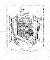 Falsificarea acestor bilete se pedepseşte conform legilorGUVERNUL ROMÂNIEIMINISTERUL EDUCAŢIEI ŞI CERCETĂRIIBON VALORICAJUTOR FINANCIAR ÎN VEDEREA ACHIZIŢIONĂRII UNUI CALCULATOR200 EUROBON VALORICAJUTOR FINANCIAR ÎN VEDEREA ACHIZIŢIONĂRII UNUI CALCULATOR200 EUROFalsificarea acestor bilete se pedepseşte conform legilorBON VALORICAJUTOR FINANCIAR ÎN VEDEREA ACHIZIŢIONĂRII UNUI CALCULATOR200 EUROBON VALORICAJUTOR FINANCIAR ÎN VEDEREA ACHIZIŢIONĂRII UNUI CALCULATOR200 EURONumele .......................................Prenumele ...................................CNP ...........................................Adresa ........................................Numele .......................................Prenumele ...................................CNP ...........................................Adresa ........................................Falsificarea acestor bilete se pedepseşte conform legilorNumele şi prenumele .............................CNP .....................................................Adresa ..................................................Numele şi prenumele .............................CNP .....................................................Adresa ..................................................Semnătură persoană autorizatăL.S.Semnătură persoană autorizatăL.S.Falsificarea acestor bilete se pedepseşte conform legilorSemnătură persoană autorizatăL.S.Semnătură persoană autorizatăL.S.Seria ......................Nr. ................Seria ......................Nr. ................Falsificarea acestor bilete se pedepseşte conform legilorSeria ......................Nr. ................Seria ......................Nr. ................NETRANSMISIBILBonul valoric se va utiliza exclusiv conform destinaţiei saleNETRANSMISIBILBonul valoric se va utiliza exclusiv conform destinaţiei saleNETRANSMISIBILBonul valoric se va utiliza exclusiv conform destinaţiei saleNETRANSMISIBILBonul valoric se va utiliza exclusiv conform destinaţiei saleNETRANSMISIBILBonul valoric se va utiliza exclusiv conform destinaţiei saleTipărit la C.N. "Imprimeria Naţională S.A."Tipărit la C.N. "Imprimeria Naţională S.A."Tipărit la C.N. "Imprimeria Naţională S.A."Tipărit la C.N. "Imprimeria Naţională S.A."Tipărit la C.N. "Imprimeria Naţională S.A."GUVERNUL ROMÂNIEIGUVERNUL ROMÂNIEIGUVERNUL ROMÂNIEIGUVERNUL ROMÂNIEIMINISTERUL EDUCAŢIEI, CERCETĂRII ŞI TINERETULUIMINISTERUL EDUCAŢIEI, CERCETĂRII ŞI TINERETULUIMINISTERUL EDUCAŢIEI, CERCETĂRII ŞI TINERETULUIMINISTERUL EDUCAŢIEI, CERCETĂRII ŞI TINERETULUIBON VALORIC - 200 EUROAJUTOR FINANCIAR ÎN VEDEREA ACHIZIŢIONĂRII UNUI CALCULATORBON VALORIC - 200 EUROAJUTOR FINANCIAR ÎN VEDEREA ACHIZIŢIONĂRII UNUI CALCULATORBON VALORIC - 200 EUROAJUTOR FINANCIAR ÎN VEDEREA ACHIZIŢIONĂRII UNUI CALCULATORBON VALORIC - 200 EUROAJUTOR FINANCIAR ÎN VEDEREA ACHIZIŢIONĂRII UNUI CALCULATORNumele .................................Prenumele .............................CNP .....................................Adresa .................................Numele .................................Prenumele .............................CNP .....................................Adresa .................................Falsificarea acestor bilete se pedepseşte conform legilorNumele şi prenumele beneficiarului................................................................CNP .......................................................Adresa ....................................................Semnătură de primireSemnătură persoană autorizatăL.S.Falsificarea acestor bilete se pedepseşte conform legilorDacă este cazul:Numele şi prenumele minorului .............................................CNP ......................................................................................Adresa ..................................................................................Semnătură persoană autorizatăL.S.Data ................Seria M.E.C.T.Nr.Data ................Seria M.E.C.T.Nr.Falsificarea acestor bilete se pedepseşte conform legilorSeria M.E.C.T.Nr.Data ................Seria M.E.C.T.Nr.Data ................Seria M.E.C.T.Nr.Falsificarea acestor bilete se pedepseşte conform legilorNETRANSMISIBILBonul valoric se va utiliza exclusiv conform destinaţiei sale. Tipărit la C.N. Imprimeria Naţională S.A.GUVERNUL ROMÂNIEIGUVERNUL ROMÂNIEIGUVERNUL ROMÂNIEIGUVERNUL ROMÂNIEIMINISTERUL EDUCAŢIEI, CERCETĂRII, TINERETULUI ŞI SPORTULUIMINISTERUL EDUCAŢIEI, CERCETĂRII, TINERETULUI ŞI SPORTULUIMINISTERUL EDUCAŢIEI, CERCETĂRII, TINERETULUI ŞI SPORTULUIMINISTERUL EDUCAŢIEI, CERCETĂRII, TINERETULUI ŞI SPORTULUIBON VALORIC - 200 EUROBON VALORIC - 200 EUROBON VALORIC - 200 EUROAJUTOR FINANCIARÎN VEDEREA ACHIZIŢIONĂRIIUNUI CALCULATORAJUTOR FINANCIARÎN VEDEREA ACHIZIŢIONĂRIIUNUI CALCULATORAJUTOR FINANCIARÎN VEDEREA ACHIZIŢIONĂRIIUNUI CALCULATORBON VALORIC - 200 EUROAJUTOR FINANCIARÎN VEDEREA ACHIZIŢIONĂRIIUNUI CALCULATORAJUTOR FINANCIARÎN VEDEREA ACHIZIŢIONĂRIIUNUI CALCULATORAJUTOR FINANCIARÎN VEDEREA ACHIZIŢIONĂRIIUNUI CALCULATORAJUTOR FINANCIAR ÎN VEDEREA ACHIZIŢIONĂRII UNUI CALCULATORNumele .................Prenumele ...............CNP .....................Adresa .............Numele .................Prenumele ...............CNP .....................Adresa .............Numele .................Prenumele ...............CNP .....................Adresa .............Numele şi prenumele beneficiarului .......................................................................CNP .....................Adresa .............Semnătura
de
primireSemnătură
persoană
autorizatăL.S.Falsificarea acestor bilete se pedepseşte conform legilorDaca este cazul;Numele şi prenumele minorului ..................CNP ..............................Adresa ............................Semnătură persoanăautorizatăL.S.Data ...........Seria M.E.C.T.S.Nr.Data ...........Seria M.E.C.T.S.Nr.Data ...........Seria M.E.C.T.S.Nr.Seria M.E.C.T.S.Nr.NETRANSMISIBILBonul valoric se va utiliza exclusiv conform destinaţiei sale. Tipărit la C.N. Imprimeria Naţională S.A.GUVERNUL ROMÂNIEIMINISTERUL EDUCAŢIEI, CERCETĂRII, TINERETULUI ŞI SPORTULUIBON VALORIC - 200 EUROAJUTOR FINANCIARÎN VEDEREA ACHIZIŢIONĂRII UNUI CALCULATORNumele ......................Prenumele ...................CNP ............................Adresa ........................GUVERNUL ROMÂNIEIMINISTERUL EDUCAŢIEI, CERCETĂRII, TINERETULUI ŞI SPORTULUIBON VALORIC - 200 EUROAJUTOR FINANCIARÎN VEDEREA ACHIZIŢIONĂRII UNUI CALCULATORNumele ......................Prenumele ...................CNP ............................Adresa ........................GUVERNUL ROMÂNIEIMINISTERUL EDUCAŢIEI, CERCETĂRII, TINERETULUI ŞI SPORTULUIBON VALORIC - 200 EUROAJUTOR FINANCIARÎN VEDEREA ACHIZIŢIONĂRII UNUI CALCULATORNumele şi prenumele beneficiarului............................CNP ...................Adresa ................GUVERNUL ROMÂNIEIMINISTERUL EDUCAŢIEI, CERCETĂRII, TINERETULUI ŞI SPORTULUIBON VALORIC - 200 EUROAJUTOR FINANCIARÎN VEDEREA ACHIZIŢIONĂRII UNUI CALCULATORNumele şi prenumele beneficiarului............................CNP ...................Adresa ................Semnătură de primireSemnătură persoanei autorizatăFalsificarea acestor bilete se pedepseşte conform legilorDacă este cazul:Numele şi prenumele minorului ............CNP ...................Adresa ................Semnătură de primireL.S.Semnătură persoană autorizatăL.S.Semnătură persoană autorizatăL.S.Data ..............Seria M.E.C.T.S.Nr. ...............Data ..............Seria M.E.C.T.S.Nr. ...............Seria M.E.C.T.S.Nr. ...............NETRANSMISIBILBonul valoric se va utiliza exclusiv conform destinaţiei sale. Tipărit la C.N. Imprimeria Naţională S.A.Seria M.E.C.T.S.Nr. ...............NETRANSMISIBILBonul valoric se va utiliza exclusiv conform destinaţiei sale. Tipărit la C.N. Imprimeria Naţională S.A.GUVERNUL ROMÂNIEIGUVERNUL ROMÂNIEIGUVERNUL ROMÂNIEIGUVERNUL ROMÂNIEIMINISTERUL EDUCAŢIEI NAŢIONALE ŞI CERCETĂRII ŞTIINŢIFICEMINISTERUL EDUCAŢIEI NAŢIONALE ŞI CERCETĂRII ŞTIINŢIFICEMINISTERUL EDUCAŢIEI NAŢIONALE ŞI CERCETĂRII ŞTIINŢIFICEMINISTERUL EDUCAŢIEI NAŢIONALE ŞI CERCETĂRII ŞTIINŢIFICEBON VALORIC - 200 EUROBON VALORIC - 200 EUROBON VALORIC - 200 EUROBON VALORIC - 200 EUROAJUTOR FINANCIAR ÎN VEDEREA ACHIZIŢIONĂRII UNUI CALCULATORAJUTOR FINANCIAR ÎN VEDEREA ACHIZIŢIONĂRII UNUI CALCULATORAJUTOR FINANCIAR ÎN VEDEREA ACHIZIŢIONĂRII UNUI CALCULATORAJUTOR FINANCIAR ÎN VEDEREA ACHIZIŢIONĂRII UNUI CALCULATORNumele .............................................Prenumele ........................................CNP ..................................................Adresa ..............................................Numele .............................................Prenumele ........................................CNP ..................................................Adresa ..............................................Numele şi prenumele beneficiarului ..........................................................CNP ..................................................Adresa ..............................................Numele şi prenumele beneficiarului ..........................................................CNP ..................................................Adresa ..............................................Semnătură de primireSemnătură persoană autorizatăL.S.Falsificarea acestor bilete se pedepseşte conform legilorDacă este cazul:Numele şi prenumele minorului ................CNP .........................Adresa .....................Semnătură de primireSemnătură persoană autorizatăL.S.Falsificarea acestor bilete se pedepseşte conform legilorSemnătură persoană autorizatăL.S.Data .....................Seria M.E.N.C.S.Nr. .................Data .....................Seria M.E.N.C.S.Nr. .................Seria M.E.N.C.S.Nr. .................Seria M.E.N.C.S.Nr. .................NETRANSMISIBILBonul valoric se va utiliza exclusiv conform destinaţiei sale. Tipărit la C.N. Imprimeria Naţională S.A.NETRANSMISIBILBonul valoric se va utiliza exclusiv conform destinaţiei sale. Tipărit la C.N. Imprimeria Naţională S.A.GUVERNUL ROMÂNIEIGUVERNUL ROMÂNIEIGUVERNUL ROMÂNIEIGUVERNUL ROMÂNIEIMINISTERUL EDUCAŢIEI NAŢIONALEMINISTERUL EDUCAŢIEI NAŢIONALEMINISTERUL EDUCAŢIEI NAŢIONALEMINISTERUL EDUCAŢIEI NAŢIONALEBON VALORIC - 200 EUROBON VALORIC - 200 EUROBON VALORIC - 200 EUROBON VALORIC - 200 EUROAJUTOR FINANCIAR ÎN VEDEREA ACHIZIŢIONĂRII UNUI CALCULATORAJUTOR FINANCIAR ÎN VEDEREA ACHIZIŢIONĂRII UNUI CALCULATORAJUTOR FINANCIAR ÎN VEDEREA ACHIZIŢIONĂRII UNUI CALCULATORAJUTOR FINANCIAR ÎN VEDEREA ACHIZIŢIONĂRII UNUI CALCULATORNumele ...................................................Prenumele ..............................................CNP ........................................................Adresa ....................................................Numele ...................................................Prenumele ..............................................CNP ........................................................Adresa ....................................................Numele ...................................................Prenumele ..............................................CNP ........................................................Adresa ....................................................Numele şi prenumele beneficiarului...........................................................CNP ...................................................Adresa ...............................................Semnătură de primireSemnătură persoană autorizatăL.S.Falsificarea acestor bilete se pedepseşte conform legilorDacă este cazul:Numele şi prenumele minorului ....................CNP ................................................................Adresa ............................................................Semnătură de primireSemnătură persoană autorizatăL.S.Falsificarea acestor bilete se pedepseşte conform legilorSemnătură persoană autorizatăL.S.Data .....................Seria M.E.N.Nr.Data .....................Seria M.E.N.Nr.Data .....................Seria M.E.N.Nr.Seria M.E.N.Nr.Data .....................Seria M.E.N.Nr.Data .....................Seria M.E.N.Nr.Data .....................Seria M.E.N.Nr.NETRANSMISIBILBonul valoric se va utiliza exclusiv conform destinaţiei sale. Tipărit la C.N. Imprimeria Naţională S.A.GUVERNUL ROMÂNIEIMINISTERUL EDUCAŢIEI NAŢIONALEGUVERNUL ROMÂNIEIMINISTERUL EDUCAŢIEI NAŢIONALEGUVERNUL ROMÂNIEIMINISTERUL EDUCAŢIEI NAŢIONALEGUVERNUL ROMÂNIEIMINISTERUL EDUCAŢIEI NAŢIONALEBON VALORIC -200 EUROAJUTOR FINANCIARÎN VEDEREA ACHIZIŢIONĂRIIUNUI CALCULATORBON VALORIC -200 EUROAJUTOR FINANCIARÎN VEDEREA ACHIZIŢIONĂRIIUNUI CALCULATORBON VALORIC -200 EUROAJUTOR FINANCIARÎN VEDEREA ACHIZIŢIONĂRIIUNUI CALCULATORBON VALORIC -200 EUROAJUTOR FINANCIARÎN VEDEREA ACHIZIŢIONĂRIIUNUI CALCULATORNumele ....................Prenumele ................CNP .........................Adresa ......................Numele ....................Prenumele ................CNP .........................Adresa ......................Numele şi prenumele beneficiarului...................................CNP ..........................Adresa ........................Numele şi prenumele beneficiarului...................................CNP ..........................Adresa ........................Semnătură de primireSemnătură persoană autorizatăFalsificarea acestor bilete se pedepseşte conform legilorDacă este cazul:Numele şi prenumele minorului ..................CNP ...........................Adresa ........................L.S.Semnătură persoană autorizatăL.S.Data .......................Seria M.E.N.Nr.Seria M.E.N.Nr.NETRANSMISIBILBonul valoric se va utiliza exclusiv conform destinaţiei sale. Tipărit la C.N. Imprimeria Naţională S.A.GUVERNUL ROMÂNIEIGUVERNUL ROMÂNIEIGUVERNUL ROMÂNIEIGUVERNUL ROMÂNIEIMINISTERUL EDUCAŢIEI NAŢIONALEMINISTERUL EDUCAŢIEI NAŢIONALEMINISTERUL EDUCAŢIEI NAŢIONALEMINISTERUL EDUCAŢIEI NAŢIONALEBON VALORIC - 200 EUROBON VALORIC - 200 EUROBON VALORIC - 200 EUROBON VALORIC - 200 EUROAJUTOR FINANCIAR ÎN VEDEREA ACHIZIŢIONĂRII UNUI CALCULATORAJUTOR FINANCIAR ÎN VEDEREA ACHIZIŢIONĂRII UNUI CALCULATORAJUTOR FINANCIAR ÎN VEDEREA ACHIZIŢIONĂRII UNUI CALCULATORAJUTOR FINANCIAR ÎN VEDEREA ACHIZIŢIONĂRII UNUI CALCULATORNumele ....................................................Prenumele ...............................................CNP .........................................................Adresa .....................................................Numele ....................................................Prenumele ...............................................CNP .........................................................Adresa .....................................................Numele ....................................................Prenumele ...............................................CNP .........................................................Adresa .....................................................Numele şi prenumele beneficiarului .................................................................CNP .........................................................Adresa .....................................................Semnătură de primireSemnătură persoană autorizatăL.S.Falsificarea acestor bilete se pedepseşte conform legilorDacă este cazul:Numele şi prenumele minorului .............CNP .........................................................Adresa .....................................................Semnătură persoană autorizatăL.S.Data .............................Seria M.E.N.Nr.Data .............................Seria M.E.N.Nr.Data .............................Seria M.E.N.Nr.Seria M.E.N.Nr.NETRANSMISIBILBonul valoric se va utiliza exclusiv conform destinaţiei sale. Tipărit la C.N. Imprimeria Naţională S.A.GUVERNUL ROMÂNIEIMINISTERUL EDUCAŢIEI ŞI CERCETĂRIIBON VALORIC - 200 EUROAJUTOR FINANCIARÎN VEDEREA ACHIZIŢIONĂRIIUNUI CALCULATORNumele ..................Prenumele ......................CNP ...............................Adresa ..................GUVERNUL ROMÂNIEIMINISTERUL EDUCAŢIEI ŞI CERCETĂRIIBON VALORIC - 200 EUROAJUTOR FINANCIARÎN VEDEREA ACHIZIŢIONĂRIIUNUI CALCULATORNumele ..................Prenumele ......................CNP ...............................Adresa ..................GUVERNUL ROMÂNIEIMINISTERUL EDUCAŢIEI ŞI CERCETĂRIIBON VALORIC - 200 EUROAJUTOR FINANCIARÎN VEDEREA ACHIZIŢIONĂRIIUNUI CALCULATORNumele ..................Prenumele ......................CNP ...............................Adresa ..................GUVERNUL ROMÂNIEIBON VALORIC - 200 EUROAJUTOR FINANCIARÎN VEDEREA ACHIZIŢIONĂRIIUNUI CALCULATORNumele şi prenumele beneficiarului............................CNP ...............................Adresa ............................GUVERNUL ROMÂNIEIBON VALORIC - 200 EUROAJUTOR FINANCIARÎN VEDEREA ACHIZIŢIONĂRIIUNUI CALCULATORNumele şi prenumele beneficiarului............................CNP ...............................Adresa ............................Semnătură de primireSemnătură persoană autorizatăL.S.Falsificarea acestor bilete se pedepseşte conform legilorFalsificarea acestor bilete se pedepseşte conform legilorDacă este cazul:Numele şi prenumele minorului .......................................CNP ................................Adresa ...........................Semnătură persoană autorizatăL.S.Data .......................Seria M.E.C. Seria M.E.C.Nr.Data .......................Seria M.E.C. Seria M.E.C.Nr.Nr.NETRANSMISIBILBonul valoric se va utiliza exclusiv
conform destinaţiei sale.
Tipărit la C.N. Imprimeria Naţională S.A.Nr.NETRANSMISIBILBonul valoric se va utiliza exclusiv
conform destinaţiei sale.
Tipărit la C.N. Imprimeria Naţională S.A.Nr.NETRANSMISIBILBonul valoric se va utiliza exclusiv
conform destinaţiei sale.
Tipărit la C.N. Imprimeria Naţională S.A.Nr. crt.Seria şi numărul bonului valoricNumelePrenumeleAdresaJudeţulPărintele/ tutoreleNr. crt.Beneficiarul (părinte, tutore - în cazul minorilor)Beneficiarul (părinte, tutore - în cazul minorilor)Beneficiarul (părinte, tutore - în cazul minorilor)Beneficiarul (părinte, tutore - în cazul minorilor)Beneficiarul (părinte, tutore - în cazul minorilor)Minorul pentru care s-a solicitat ajutorulMinorul pentru care s-a solicitat ajutorulNr. crt.NumelePrenumeleJudeţulLocalitateaAdresaNumelePrenumele1.2.3.4.
(la data 17-May-2005 anexa 4 inlocuit de anexa 3 din Hotarirea 385/2005 )Nr. crt.Beneficiar (părinte, tutore - în cazul minorilor)Beneficiar (părinte, tutore - în cazul minorilor)Beneficiar (părinte, tutore - în cazul minorilor)Beneficiar (părinte, tutore - în cazul minorilor)Minorul pentru care s-a solicitat ajutorulNr. crt.Numele solicitantului major care a depus cerereaJudeţ înscriereLocalitateaNumele unităţii de învăţământNumele elevului minor reprezentat1.2.3.4.
(la data 28-Jul-2005 anexa 4 inlocuit de anexa 3 din Hotarirea 770/2005 )